PLEDGE CEREMONY TO MARK NATIONAL VOTERS DAYNo. of Participants:80Pledge was observed to mark National Voters day on 25-01-2019in which students pledged to vote without any fear, discrimination and greed. The students committed to cast their vote as mandatory.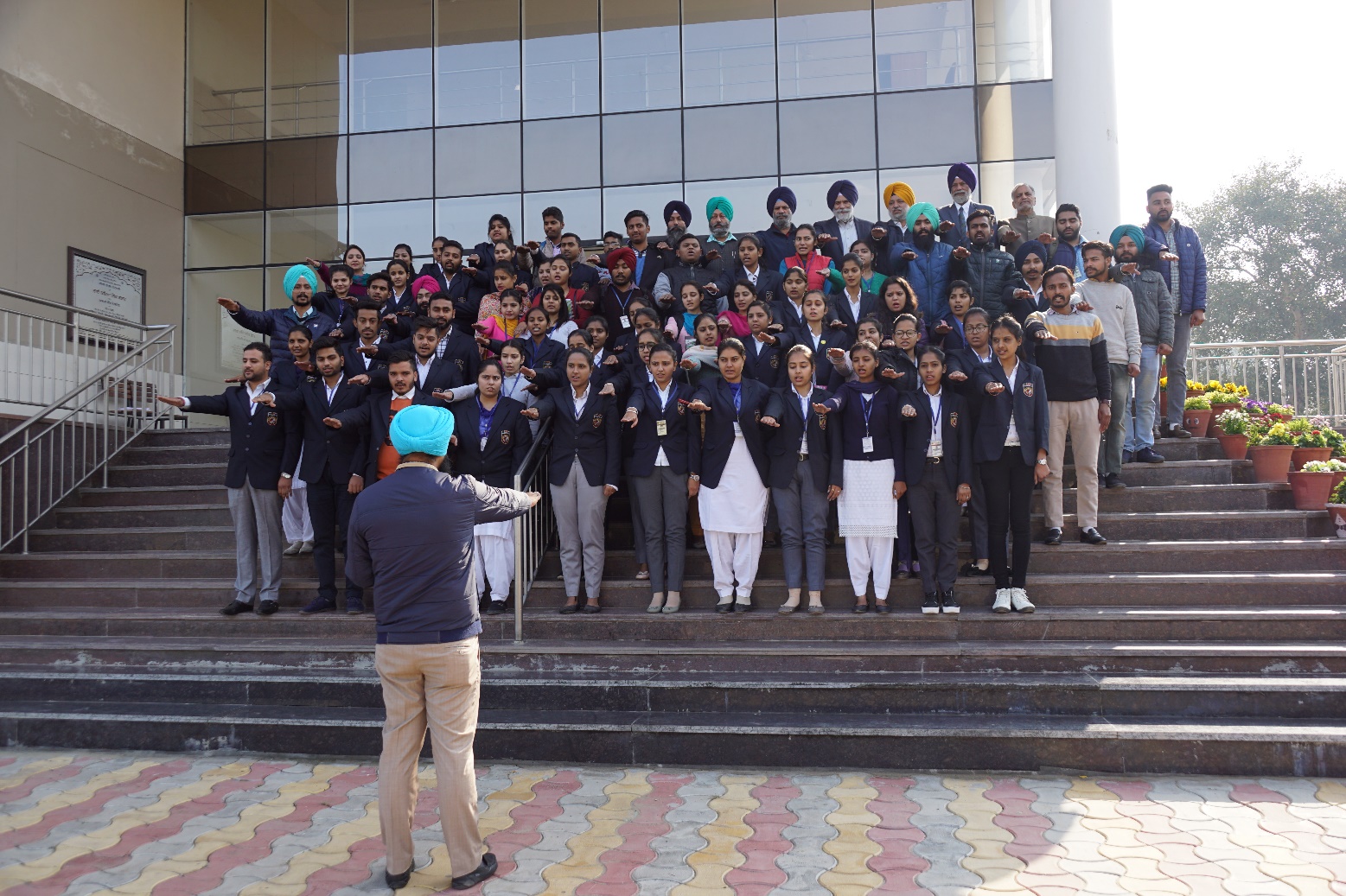 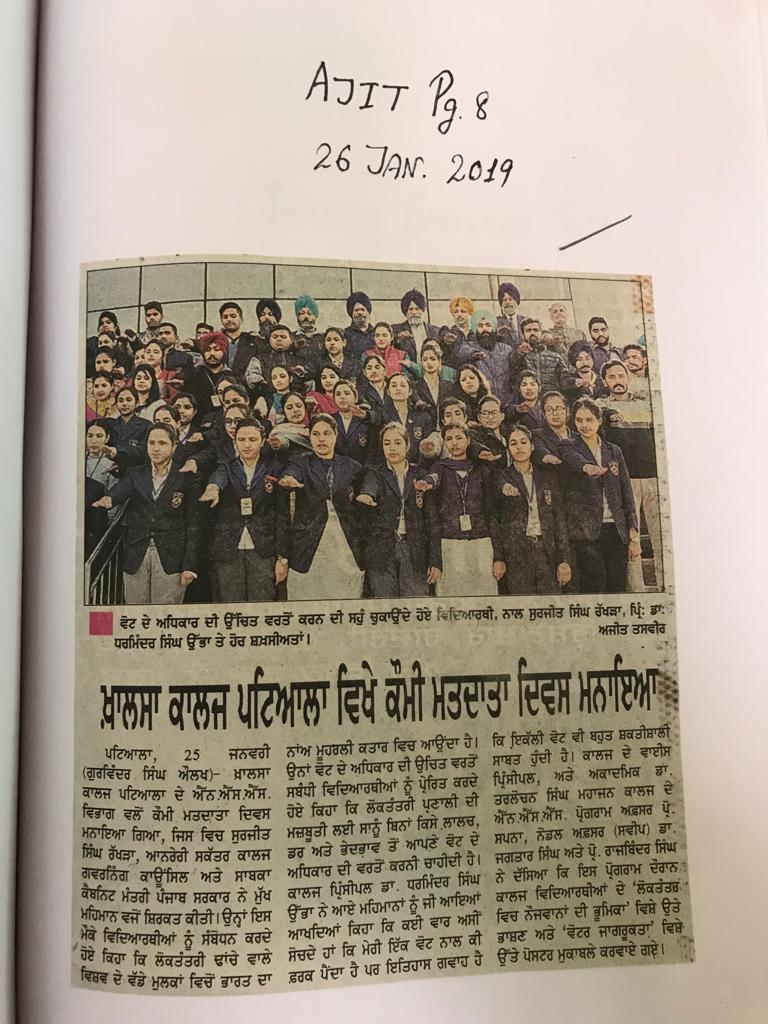 